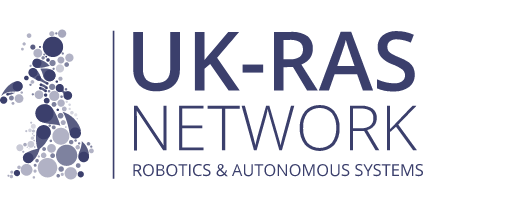 EPSRC UK-RAS Network New Member Expression of Interest(*Please note – GDPR consent is required for these form details)Email *Research Centre / Laboratory*Institution *WebsitePlease provide a brief description of the research centre / lab: *Please outline your institution's strategy on RAS and list major research infrastructure / facilities: *Summarise how your institution hopes to benefit by becoming a member of the UK-RAS Network: *What can your institution offer to help the UK-RAS Network achieve its core aims? *Please provide biographies of all PIs in the department / centre and list their recent grants in RAS: *Please list your department / centre's key international collaborators *What can you or your lab group specifically contribute to the UK-RAS Network?GDPR Consent * I consent to the use of the above data by the EPSRC UK-RAS Network in order to process my membership request              Finally, please enclose a letter of support from your university's head of research *> Please then email to  stella.flint@manchester.ac.uk> Please head email:“UK-RAS NEW MEMBER APPLICATION (your institution)”Title*First Name*Last Name*(Please tick box or type ‘YES’)